Stark trotz Corona - Übersicht eingesetztes Personal										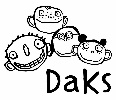     Ferien und Wochenendschule    SchulbudgetSchulträger:Schulträger:Schulträger:Schulträger:Schulträger:Schulnummer:Schulnummer:Name FörderkraftBetreute FörderangeboteQualifikationEingruppierungvorliegende Unterlagenvorliegende Unterlagenvorliegende UnterlagenFührungs-zeugnisMasernHubbard